Graphic Novel PagePanels-squares or rectangles that contain a single sceneGutters-space between panelsDialog Balloons-contain talking between/among charactersThought Balloons-contain a character's thoughtsCaptions-contain information about a scene or characterSound Effects-visual sound clues i.e.. Wonk! Pow!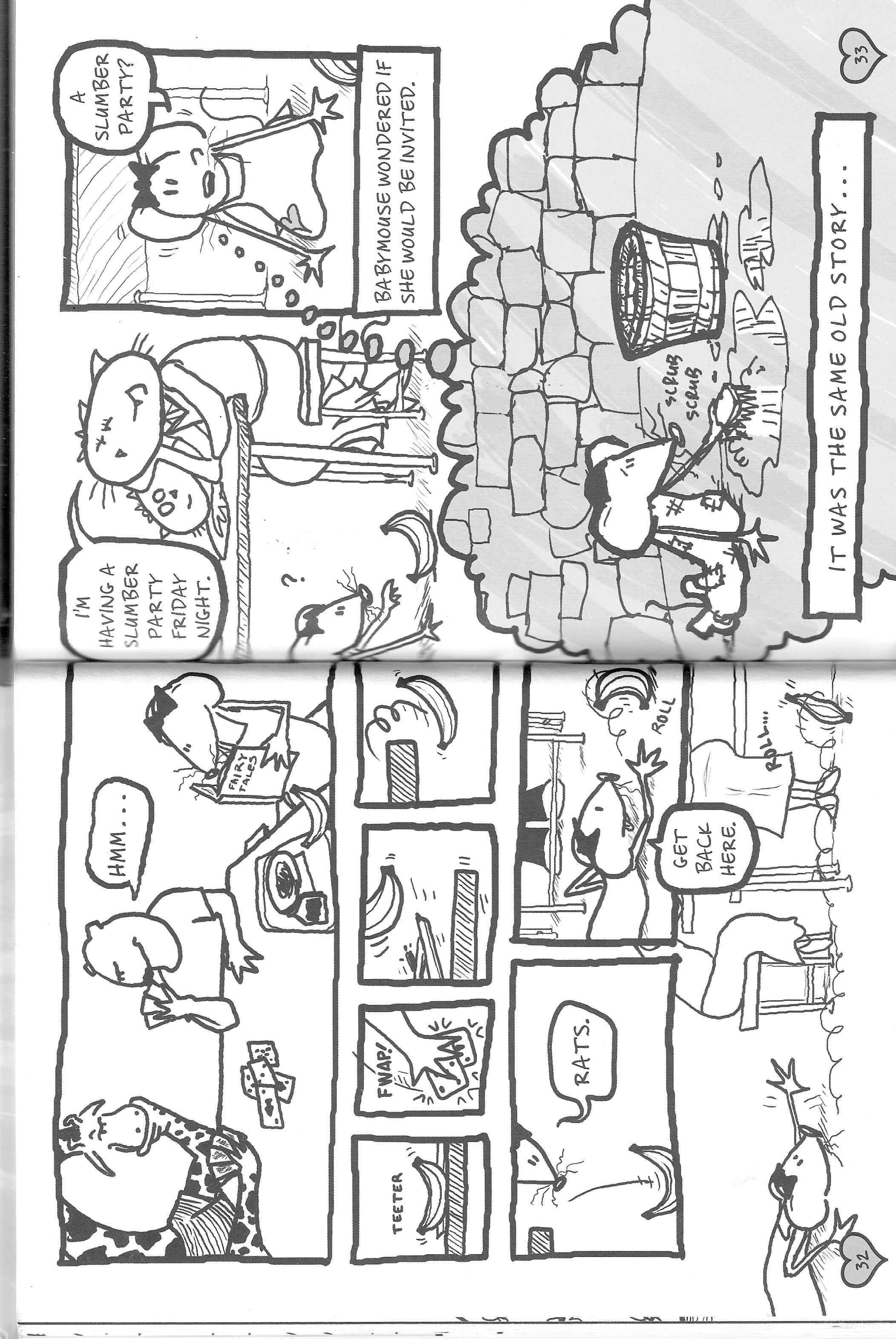 Holm, JenniferL. and Matthew Holm (2005) Babymouse: Queen of the World! New 	York: Random House